Sozialpädagogische Erziehung undBetreuung in PflegefamilienNotaufnahme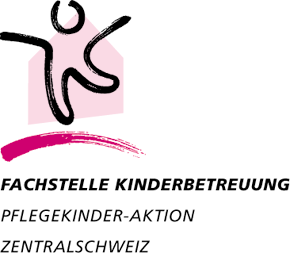 AnmeldungEltern des KindesWeitere Beteiligte und nähere InformationenFür eine Aufnahme benötigen wireine Ansprechperson der KESB oder eine zuständige Person der Berufsbeistandschaftdie rechtliche Absicherung: Das Einverständnis der Sorgeberechtigten oder eine Kindesschutzmassnahme der KESBKopien der Dokumente:KrankenkassenpoliceHaftpflichtversicherungspoliceImpfausweisInformation der ElternMit der Anmeldung stellt uns die zuweisende Stelle persönliche Angaben der Familie zur Verfügung. Aufgrund des eidg. Datenschutzgesetzes bitten wir die zuweisende Stelle, die Eltern darüber zu informieren. VornameNachnameStrassePLZ/OrtHeimatortGeburtsdatumKonfessionNationalitätSozialversicherungsnummerSozialversicherungsnummerMutterVaterVorname, NachnameStrassePZ/OrtTelefon, E-MailGeburtsdatumNationalitätZivilstandSorgerecht Ja	 Nein Ja	 NeinEinverständnis zur Aufnahme Ja	 Nein Ja	 NeinGesetzliche MassnahmeZuständige KESBZuständiges KESB-MitgliedAdresse KESB-MitgliedGesetzlicher WohnsitzUnterstützungswohnsitzBerufsbeistandschaftName Beistand/VormundSchule (Klasse/Schulhaus)Lehrperson (+Telefon-Nr)Besondere FörderungPlatzierungsgrundAktuelle Situation zu HauseVerhaltensauffälligkeitenGibt es ein Gutachten, Behördenentscheide, Berichte etc. über Kind und/oder Familie? Nein	 Ja, welche?      Gewünschtes AufnahmedatumAdresse zuständige StelleZuständige/r MitarbeiterInErreichbarkeitTelefon, Fax, E-MailOrt, DatumUnterschrift